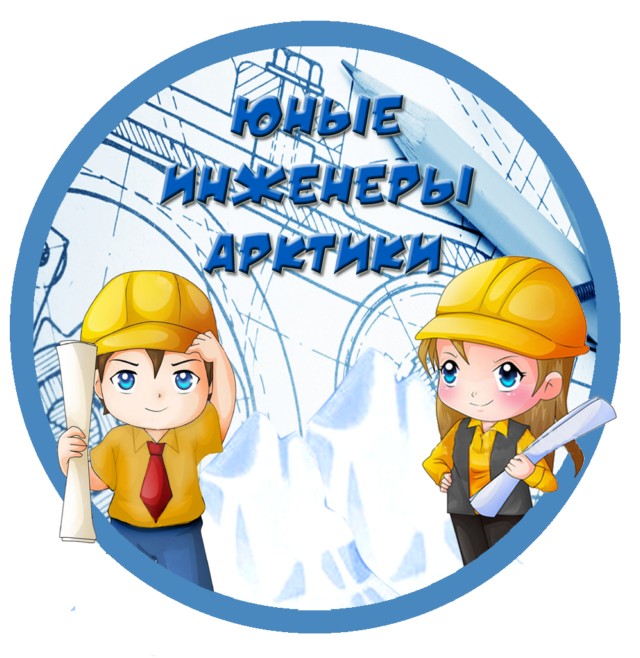 Региональный фестиваль научно-технического творчества«Юные инженеры Арктики»Мероприятия в рамках регионального фестиваля в городе Апатиты7-21 октября 2017 годаВремяМероприятиеМесто проведенияЦелевая аудитория7 октября7 октября7 октября7 октября12.00-12.30Старт мероприятий в рамках Регионального фестиваля «Юные инженеры Арктики» в городе Апатитып.Тик-ГубаОткрытое мероприятие.Приглашаются руководители школ, обучающиеся и родители, педагоги 12.30-15.30Чемпионат Мурманской области и Первенство Мурманской области по авиамодельному спортуп.Тик-ГубаОткрытое мероприятие.Приглашаются руководители школ, обучающиеся и родители, педагоги 8 октября8 октября8 октября8 октября12.30-15.30Открытое первенство города Апатиты, Чемпионат Мурманской области и Первенство Мурманской области по авиамодельному спортуп.Тик-ГубаОткрытое мероприятие.Приглашаются обучающиеся и родители, педагоги16 октября16 октября16 октября16 октября10.00-10.30Открытие городской выставки «Природа. Фантазия. Творчество»МБУДО ДДТ им. академика А.Е.Ферсмана (ул.Фестивальная, д.15а)Открытое мероприятие.Приглашаются все желающие15.00-17.00Мастер-класс для педагогов, работающих по программе JuniorSkills, «Подготовка учащихся к соревнованиям  JuniorSkills в компетенции «Интернет вещей».Мухина И.А., учитель МБОУ СОШ №5 г.АпатитыМБОУ СОШ №5 г.Апатиты (ул.Ферсмана, д.40а)Учителя информатики, технологии, иные заинтересованные лица16-21 октября16-21 октября16-21 октября16-21 октября10.00-16.00Работа городской выставки «Природа. Фантазия. Творчество»МБУДО ДДТ им. академика А.Е.Ферсмана (ул.Фестивальная, д.15а)Открытое мероприятие.Приглашаются все желающие17 октября17 октября17 октября17 октября10.00-12.00Межмуниципальный ЛЕГО-турнир «РОБОТёнок»МБДОУ №58 г.Апатиты (ул.Жемчужная, д.36)Открытое мероприятие.Приглашаются воспитатели ДОУ, воспитанники и родители13.00-14.00Открытые занятия лаборатории по программе JuniorSkills «Химический эксперимент» с учащимися 10 классов МБОУ СОШ №15.Яничев А.А., научный сотрудник ИХТРЭМСМБОУ СОШ №15 г.Апатиты (ул.Дзержинского, д.34)Учителя химии15.00-17.00Брейн-ринг для учащихся 9-11 классов «Россия, устремленная в будущее: иженерные профессии».Кушинов К.А., учитель МБОУ гимназии № 1 г. АпатитыМБОУ гимназия №1 г.Апатиты (ул.Ленина, д.11),конференц-зал, 3 этажКоманды обучающихся 9-11 классов, подавшие заявку18 октября18 октября18 октября18 октября15.00-17.00Мастер-класс «Кейс-технологии в проектной деятельности» с учащимися 10-11 классов МБОУ СОШ №15.Коркачева Д.А., учитель МБОУ СОШ №15 г.АпатитыSTA-студия МБОУ СОШ №15 г.Апатиты (ул.Дзержинского, д.34)Учителя предметов естественно-научного цикла15.00-17.00Ознакомительная лекция «Оператор генных трансформаций».Зотова Олеся Евгеньевна, старший преподаватель филиала МАГУ в г. Апатиты, м.н.с. ПАБСИ КНЦ РАНМБОУ гимназия №1 г.Апатиты (ул.Ленина, д.11), кабинет химии № 8, 3 этажУчителя биологии, экологии19 октября19 октября19 октября19 октября13.05-13.45Открытое занятие лаборатории учебно-технического практикума «Самоделкин» по программе «Начальное техническое моделирование».Еленич Л.В., педагог МБУДО ДДТМБУДО ДДТ им. академика А.Е.Ферсмана (ул.Строителей, д.23)Открытое мероприятие.Приглашаются учителя, родители учащихся начальных классов13.00-15.00Круглый стол педагогов ДОУ по теме «Лего-конструирование с детьми дошкольного возраста»МБДОУ №58 г.Апатиты (ул.Жемчужная, д.7)Воспитатели ДОУ, предварительно подавшие заявку20 октября20 октября20 октября20 октября13.00-13.40Открытое занятие лаборатории учебно-технического практикума «Самоделкин» по программам «Путешествие в Роболандию», «Секреты корабелов».Морозова Ю.Н., Рафиханова М.А., педагоги МБУДО ДДТМБУДО ДДТ им. академика А.Е.Ферсмана (ул.Строителей, д.23)Открытое мероприятие.Приглашаются учителя, родители учащихся начальных классов15.00-16.00Мастер-класс для педагогов, работающих по программе JuniorSkills «Прототипирование».Бурмистров В.Г., учитель МБОУ гимназии № 1 г. АпатитыМБОУ гимназия №1 г.Апатиты (ул.Ленина, д.11),кабинет физики № 22 (2 этаж)Учителя технологии16.00-17.00Экскурсия в фирму «Новая реклама».Сивушкина Е.В., учитель информатики МБОУ гимназии № 1 г. АпатитыСбор возле МБОУ гимназия №1 г.Апатиты (ул.Ленина, д.11)Обучающиеся 9-11 классов21 октября21 октября21 октября21 октября14.00-16.00Мастер-класс по программе JuniorSkills «Сетевое и системное администрирование» с учащимися 10-11 классов МБОУ СОШ №15МБОУ СОШ №15 г.Апатиты (ул.Дзержинского, д.34)Учителя информатики23 октября23 октября23 октября23 октября15.00-16.00Подведение итогов мероприятий фестивалязал Управления образования (ул.Дзержинского, д55)Участники и организаторы мероприятий фестиваля